Травмы. Вывихи. Растяжения.С началом теплого сезона, детвора все больше времени проводит в подвижных играх вне стен учебных заведений. И как следствие, увеличивается количество несчастных случаев и отравлений, растет  детский травматизм, приводящий порой к серьезным последствиям.Что такое вывихи, ушибы и растяжения?Вывихи, растяжения, ушибы и разрывы, при которых повреждаются мышцы и суставы - это травмы, характерные для людей, занимающихся спортом. Однако травму можно получить и во время отдыха.ВывихиВывих - это нарушение целостности сустава со взаимным смещением суставных концов костей. Обычно вывих сопровождается разрывом суставной капсулы и связок, иногда повреждением кровеносных сосудов, нервов и кожи. Наиболее часто встречается вывих плечевого сустава.УшибыУшиб - механическое повреждение мягких тканей без нарушения целостности кожи. При ушибе в наибольшей степени повреждаются подкожная клетчатка, мышцы и кровеносные сосуды - через некоторое время возникает синяк. При напряжении поврежденные мышцы болезненны.РастяженияРастяжение - повреждение связок сустава, в результате их перерастяжения. Это одна из самых распространенных травм спортсменов. Во время травмы чаще всего повреждаются суставные мышцы, сухожилия и связки. При растяжении происходит разрыв подкожной клетчатки, нередко повреждается также чувствительная суставная капсула. Причина растяжения - насильственное движение в суставе. Растяжению могут подвергаться связки любого сустава, но чаще всего травмируются связки верхних и нижних конечностей. Особенно часто встречается растяжение связок предплюсне-плюсневого, коленного и лучезапястного суставов.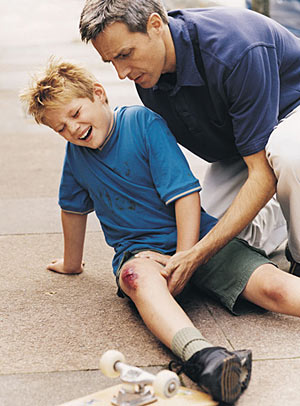 Причины вывихов, ушибов и растяжений.Как правило, причиной вывихов, ушибов и растяжений является недостаточная подготовка к физической нагрузке. Поэтому перед каждым занятием спортом необходимо сделать разминку и разогреть все группы мышц.Лечение вывихов, ушибов и растяженийПервая помощь при растяжении - тугое бинтование сустава. На травмированное место рекомендуется наложить холодную примочку. Через некоторое время можно применитьэлектротерапию.Поврежденный сустав иммобилизуют. При разрыве суставных связок показана операция по их сшиванию. Затем пациенту назначают различные физиотерапевтические процедуры,лечебную гимнастику, массаж.При вывихе конечности сразу после травмы рекомендуется наложить иммобилизующую повязку. Очень важно как можно раньше произвести вправление вывиха. Это может сделать только медработник, поэтому пострадавшего необходимо доставить в поликлинику или больницу. Перед осуществлением вправления врач осмотрит поврежденную конечность, затем сделает рентгеновский снимок. После процедуры делают повторный снимок. При неосложненном вывихе вправление производят в поликлинике в условиях местной анестезии. В более тяжелом случае больного доставляют в больницу, где вправление осуществляют под общим наркозом. После этого накладывают иммобилизирующую повязку. Через некоторое время пациенту назначают физиотерапевтические процедуры и лечебную гимнастику, и сустав постепенно «привыкает» к физической нагрузке.Ушибы лечат так же, как и растяжения. Сразу после травмы рекомендуется наложить холодный компресс или пузырь со льдом, обеспечить абсолютный покой, наложить давящую повязку.Первая помощь при вывихах, растяжениях, ушибахНепосредственно после получения травмы на месте ушиба или растяжения целесообразно подержать холод (лед или холодную воду в пузыре, холодную примочку). Для уменьшения боли накладывают повязку, используя лекарственные средства, уменьшающие припухлость (например, мази). При более тяжелой травме необходимо как можно скорее обратиться к врачу. Вывих должен лечить только квалифицированный хирург.Течение болезниОбычно при правильном лечении ушиба или незначительного растяжения уже через две недели человек может вернуться к спортивным занятиям. При более серьезном растяжении сустав не способен выполнять свою функцию по истечении более двух недель после травмы. Нередко боль ощущается в течение нескольких месяцев, т.к. связки суставной капсулы заживают очень медленно. Вывих считается тяжелой травмой, так как всегда сопряжен с повреждением суставной капсулы и связок. Кроме того, он также может сопровождаться повреждением кости и суставного хряща.Врач травматолог Амеркенов Г.О.